面试地点地址：东城区长青园路1号地图示意：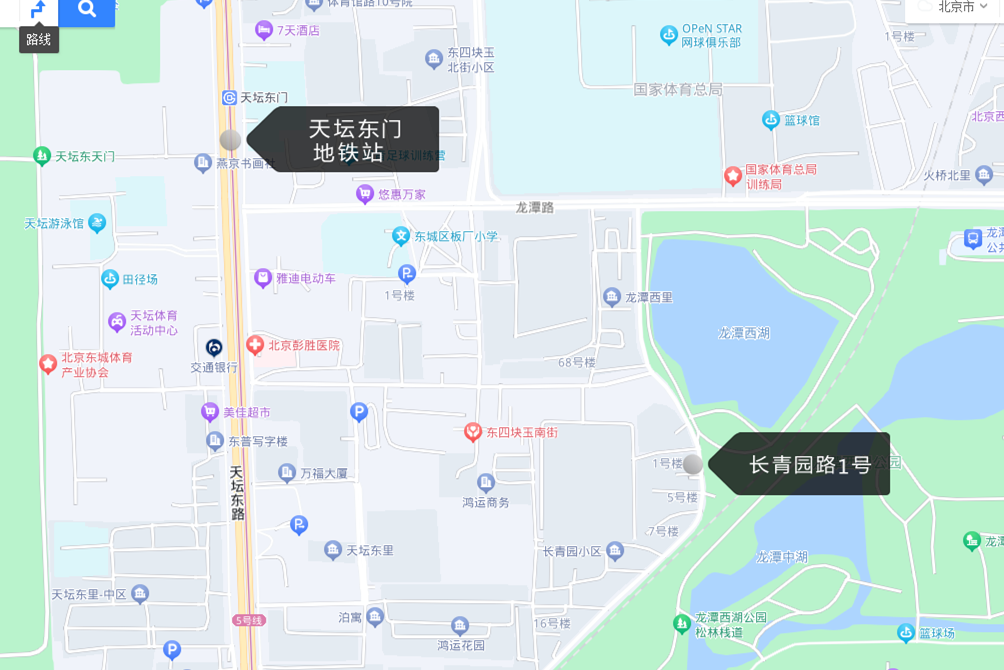 